Poniższy schemat obowiązuje absolwentów szkoły podstawowej od 1 września 2019 r.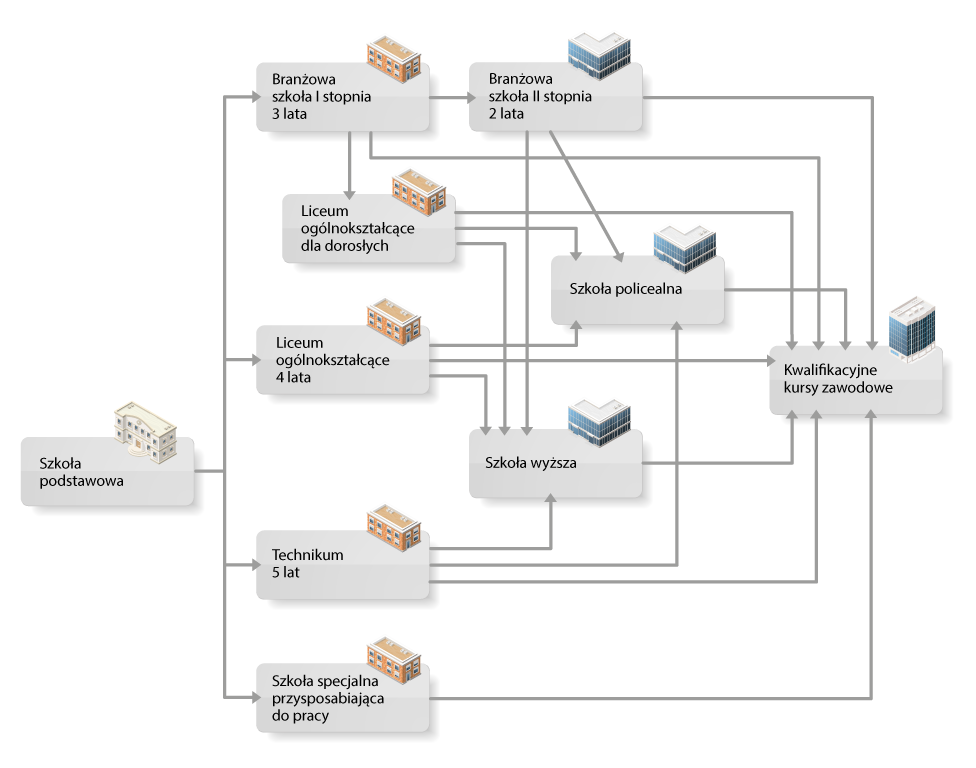 